Муниципальное бюджетное общеобразовательное учреждение«Клюквинская средняя общеобразовательная школа-интернат»Верхнекетского района Томской областиСценарий интеллектуальной исторической  игры.«Имя Победы – Россия»Автор:учитель   истории и обществознания первой категорииЧумаченко Татьяна ИвановнаДомашний   адрес:636511 Томская   область,Верхнекетский   район,п. Клюквинка,Ул. Титова дом 6 кв. 2.Дом. тел. №8-(38258)-24-2-14Предмет: История России.Тема: Интеллектуальная игра «Имя победы – Россия»Тип урока: Урок-играФорма урока: Обобщение изученного материалаВремя реализации занятия: 50 минут Цель: Расширить знания учащихся по истории Великих войн России. Воспитывать чувство патриотизма.Задачи:Личностные:Развивать нравственные личностные качества (любовь к Родине, чувство патриотизма и гордости за историческое прошлое своей страны);Совершенствовать навыки выступления перед аудиторией;Совершенствовать навыки совместной деятельности.Раскрыть творческие способности обучающихся. Продолжить формирование личностной позиции - воспитание самостоятельности в     суждениях.Предметные:Закрепить знания по  истории России;Активизировать знания обучающихся в области внешней политики России и участия в войнах;Метапредметные:Проанализировать, как данная тема отражена в истории государства.Способствовать развитию познавательного интереса обучающихся.Сформировать у обучающихся умения самостоятельно добывать и анализировать информацию.Формировать коммуникативные умения (умение работать в группах, парах, разновозрастных  командах).Авторский медиапродукт: Среда POWER POINT (33 слайдов)Необходимое оборудование и материалы для занятия: Компьютер для учителя,  проектор, авторский медиапродукт,  раздаточный материал для обучающихся (приложение).Участники игры: обучающиеся 10-11 классов, две команды.Целесообразность использования медиапродукта на занятии:Повышение эффективности усвоения учебного материала за счет одновременного        изложения учителем необходимого материала, одновременного показа демонстрационных фрагментов (слайдов).Повышение учебной мотивации и развитие наглядно-образного мышления у обучающихся.Этапы игры:Подготовительный этап: организуется работа по расширению знаний по темам: Александр Невский, Куликовская битва, Отечественная война 1812 года, Северная война, Великая Отечественная война 1941-1945гг и т.д. В кабинете истории и школьной библиотеке  размещаются задания викторины  для 10-11 классов на знание истории России. Формируются  команды, Распечатаны приложения для команд. Этап реализации сценария игры (Практический). Проведение игры.План проведения игрыХод игры:Слайд №1-2Учитель (ведущий): Стихотворение Евгении Трушиной. Славных лиц в России много: 
Тех, кто край родной любя, 
Укреплял Державу строго,
Не жалел в трудах себя…В сердце каждого потомка 
Оставляли яркий след
Честной службой, битвой громкой,
Славой доблестных побед…Нить истории прекрасна
Златом добрых славных дел.
Жизнь того лишь не напрасна,
За Отчизну кто радел.В нашей стране есть дни, когда мы вспоминаем героев нашего Отечества: 9 декабря, 23 февраля, 9 мая и так далее. Сегодня наша историческая игра посвящается героям Отечества. Игра состоит из 5 туров.Слайд № 3-13. Первый тур «Вопрос - ответ»: На экране 10 вопросов  Слайд №3 . Каждая команда выбирает по одному вопросу, называя номер выбранного вопроса, учитель включает вопрос, нажимая на кнопку, с номером и зачитывает вопрос команде. Если команда не знает ответ, право ответа переходит второй команде. За правильный ответ команда получает 1 балл.Слайд № 4-13ВОПРОСЫ К ПЕРВОМУ ТУРУ Под предводительством какого князя в 1242 году новгородское войско на льду Чудского озера разбило немецких рыцарей «Ливонского ордена»? (Александр Невский).В 1380 году на Куликовом поле между реками Дон и Непрядва московская дружина с союзниками разгромила и обратила в бегство огромное войско монголо-татар. Назовите имя князя, стоявшего во главе русского войска? (Дмитрий Иванович Донской)В каком году состоялась Полтавская битва? (1709 г.)Какой знаменитый полководец командовал русскими войсками при взятии крепости Измаил во время русско-турецкой войны 1787-1792 годов? (А. В. Суворов).18 ноября 1853г. недалеко от турецкого портового города Синопа русская военная эскадра разгромила и уничтожила турецкий флот. Как называлось данное сражение? (Синопское сражение. Командовал русским флотом адмирал П.С. Нахимов).Кто в России первым получил звание генералиссимуса? (воевода Алексей Семёнович Шеин 28 июня 1696г. за успешные действия под Азовом).Назовите номер стрелковой дивизии, которой командовал И.В. Панфилов? (316-я гвардейская стрелковая дивизия)Пётр I назвал эту битву материю Полтавской баталии. Где произошла эта битва и как называлась? (Битва при деревни Лесной 28 сентября 1708г).Назовите место где произошли крупные сражения во время Отечественной войны 1812 года и Великой Отечественной войны 1941-1945гг. (Бородинское поле).Где произошло крупнейшее танковое сражение времён Великой Отечественной войны? (12 июля 1943 г. – сражение под Прохоровкой). Слайды № 14-22. Второй тур «О ком эти строки?»: На экране 7 вопросов  Слайд №14 . Каждая команда выбирает по одному вопросу, называя номер выбранного вопроса, учитель включает вопрос, нажимая на кнопку, с номером и зачитывает вопрос команде. Если команда не знает ответ, право ответа переходит второй команде. За правильный ответ команда получает 2 балл.Его "не терпит" Александр,
"Лисой" зовёт Наполеон,
И имя Фабий получает,
За то, что "медлит" как бы он!

Вокруг него плетут интриги
При штабе "верные друзья",
Но он их всех переиграет,
Недаром прозвище "лиса"! (Михаил Илларионович Кутузов)Стратег и тактик он в военном деле,            Учил солдат «Науке побеждать»,      Взял Рымник, Измаил и, в русских веря,      Он говорил «Отчизна наша Мать!»      Ревнитель новизны в своём искусстве,      Осуществил Альпийский переход…      Великий полководец, князь, граф русский,      Удачливый в сраженьях патриот. (Александр Васильевич Суворов)Усач. Умом, пером остер он, как француз,
Но саблею французам страшен:
Он не дает топтать врагам нежатых пашен
И, закрутив гусарский ус,
Вот потонул в густых лесах с отрядом —
И след простыл!.. То невидимкой он, то рядом,
То, вынырнув опять, следом
Идет за шумными французскими полками
И ловит их, как рыб, без невода, руками… (Денис Васильевич Давыдов)Всегда на главном направленьи
Он появлялся в трудный час.
От обороны к наступленью
Он вёл войска и верил в нас.
Известно всем, какие бури
Мы одолели в те года.
Над картой маршал брови хмурил
Не улыбался никогда.
О, это самый маршал грозный
Был наш товарищ - друг большой.
Не из гранита, не из бронзы-
С широкой русскою душой.
В Берлине дымном после боя
Гвардейцы слушали приказ:
Явился маршал перед строем
И улыбнулся в первый раз! (Георгий Константинович Жуков)Керчь, остров Тендра, Фидониси,
Мыс Калиакрия; за ним –
Неаполь, остров Корфу, Рим.
В державе и в Небесной Выси
Героев чествуют своих –
Он принят в русский сонм святых.
На море сорок три сраженья
Дал боевой наш адмирал
И ни в одном не испытал
Конфуза или пораженья.
Манёвром, тактикой, огнём
Своих побед он добивался,
И флаг Андреевский при нём
В пучину вод не погружался,
И ни один его матрос
Позорный плен не перенёс.  (Фёдор Фёдорович Ушаков)Он молодым был и пригожим,
Всем сердцем Русь свою любил,
Молва носилась: "Богом рожен",
Великим, мудрым князем был!..
Разбив в Ижоре  грозных шведов,
В свои неполных двадцать лет,
Где добыл мужеством победу,
Как снова Русь трясёт от бед!

Пусть с опытом ещё "не густо",
Минуло только двадцать два,
Он полководцем стал искусным,
В толк брал военные дела. (Александр Ярославич Невский)Грузинский князь,  но русский генерал,Непобедимый муж, каких лишь единицы, Он жил Россией, и при этом жизнь отдал За нашу православную столицу.  (Пётр Иванович Багратион)Игра со зрителями: Зрителям задаются вопросы. При правильном ответе команде, за которую болеет зритель, дополняются 2 балла.В результате, какой войны Россия получила выход в Балтийское море? (Северная война 1700-1721гг)Какой русский полководец за успехи русской армии в Италии и Швейцарии получил титул князя Италийского? (Александр Васильевич Суворов).Кто являлся верховным главнокомандующим русской армии во время Отечественной войны 1812г.? (Михаил Илларионович Кутузов)Кто командовал Парадом Победы в Москве в 1945г.? (Константин Константинович Рокоссовский)На каком озере произошло Ледовое побоище в 1242г.? (Чудском озере)Слайд №23-25. Учитель: Поля ратной славы России… Поле Куликово, поле Полтавское, поле Бородинское… Они не похожи одно на другое. У каждого из них свой образ, свои герои, своя историческая значимость. И, наконец, собственная, непреходящая слава. В длительной, суровой, полной опасностей борьбе за честь, свободу и независимость Отчизны рождалась ратная слава русских дружин и ополчений. Все победы, которые были одержаны нашими предками, – это победы силы духа и народного единства. Третий тур «Ратная слава России». Командам необходимо рассмотреть иллюстрации и ответить какое сражение или битва изображены. За каждый правильный ответ команды получают по три балла.Слайд № 26-30. Четвёртый тур «Герои Отечества». Эти люди могли решать каким будет ход войны, могли заставить верить в свои силы армию, которая находилась на грани поражения. Это великие полководцы.  Каждая команда получает задание (Приложение): иллюстрации полководцев и таблица с зашифрованными имена полководцев. Командам необходимо за 5 минут найти в зашифрованной таблице названия представленных талисманов и подписать иллюстрации. За каждый правильный ответ команды получают 2 балла.Пятый тур  «Во славу Отечества». Учитель: Кто Русью рожденный, в Россию влюбленный, 
Тот отдал ей сердце и душу свою. 
Пред ней, величавой, склоняюсь в поклоне, 
О ней, о России, я песню пою.Командам раздаётся набор слов: ОТЕЧЕСТВО, ГЕРОИ, СЛАВА, РОССИЯ, ПОБЕДА. Каждой команде  необходимо за пять минут написать четверостишье, посвящённое великим русским полководцам. За конкурс команды могут набрать от 1 до 5 баллов.Учитель: С 4 ноября 2013 по 9 мая 2014 Российское военно-историческое общество и Всероссийская государственная телевизионная и радиовещательная компания при поддержке Министерства культуры РФ проводят мультимедийный проект-конкурс «Имя Победы». Цель проекта – выбор открытым общенародным голосованием полководца, который, по мнению жителей России, внёс наибольший вклад в историю военной славы России.Отечественная военная история богата славными именами полководцев, которых по праву можно назвать великими. Российские военные историки, простые любители и знатоки истории начиная с 9 Мая 2013 года выдвигали в список ста великих полководцев тех военачальников, которые стали творцами самых выдающихся побед русского оружия. Кто из списка ста полководцев достоин этого звания? Ответ будет дан 9 мая 2014 года. Я предлагаю завершить нашу игру голосованием за «Имя Побед!».Список литературы и Интернет источников:http://top-reyting.ru/liudi/velichayshie-polkovodtsi-mira.htmlhttp://ru.wikipedia.org/wiki/http://www.museum.ru/1812/Library/poetry/http://pogrebnyovamarina.blogspot.ru/Этапы урокаВремя реализации1.Организационный момент (вступительное слово учителя, приветствие команд) 5 минут2.Игра45 минут2.1.Первый тур «Вопрос ответ»10 минут2.2.Второй тур «О ком эти строки?»8 минут2.3.Третий тур «Ратная слава России»8 минут2.4. Четвёртый тур «Герои Отечества»8 минут2.5. Пятый тур «Во славу Отечества»8 минут3.Подведение итогов игры.Рефлексия. Голосование в общероссийском проекте «Имя Победы»3 минут№ИллюстрацияОписаниеНазвание сражения, битвы1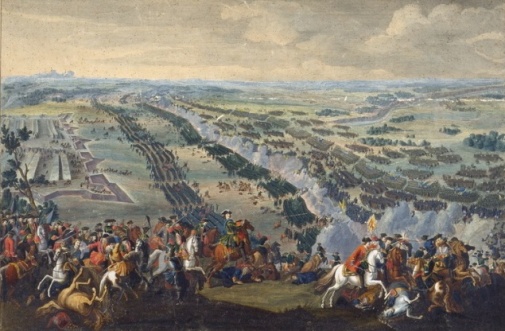 Крупнейшее сражение Северной войны между русскими войсками под командованием Петра I и шведской армией Карла XII.Полтавская битва, 27 июня 1709г.2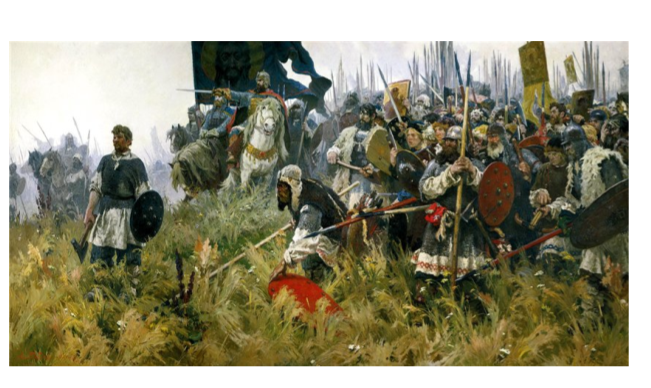 Сражение между русским войском во главе с московским князем Дмитрием Донским и армией темника Золотой Орды Мамая.Куликовская битва, 8 сентября 1380г.3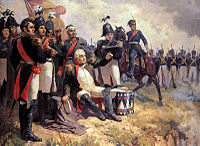 Крупнейшее сражение Отечественной войны 1812 года между русской армией под командованием генерала М. И. Кутузова и французской армией Наполеона I Бонапарта.Бородинское сражение,26 августа 1812г.4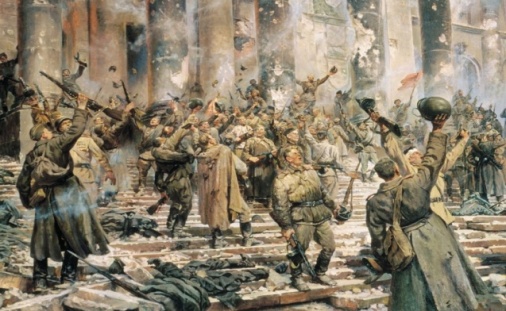 Одна из последних стратегических операций советских войск на Европейском театре военных действий, в ходе которой Красная Армия заняла столицу Германии и победно завершила Великую Отечественную войну и Вторую мировую войну в Европе.Битва за Берлин, 16 апреля -8 мая 1945г.5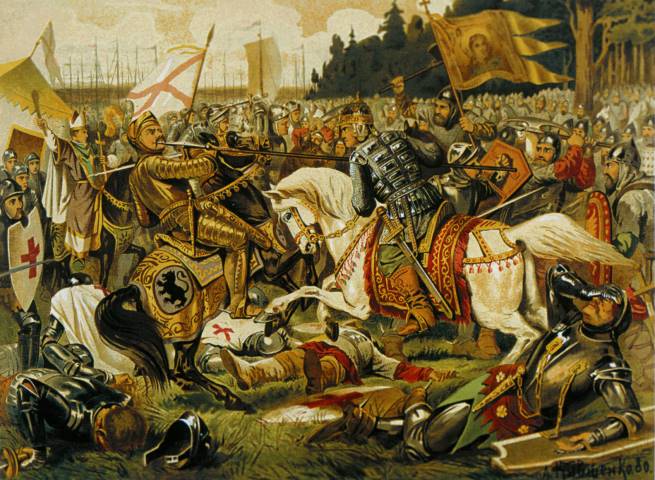 Сражение на реке Неве между новгородским войском под командованием князя Александра Ярославича и шведским отрядом. Александр Ярославич за победу и личную храбрость в бою получил почётное прозвище «Невский».Невская битва, 15 июля 1240г.6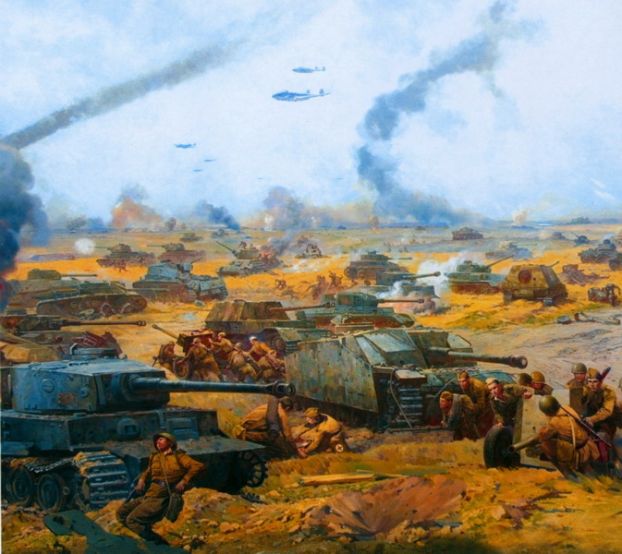 Сражение между частями германской и советской армий в ходе оборонительной фазы Курской битвы. Считается одним из крупнейших в военной истории сражением с применением бронетанковых сил.Сражение под Прохоровкой, 12 июля 1943г.№ИллюстрацияФИО1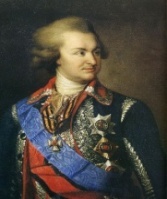 Григорий Александрович Потёмкин-Таврический - русский государственный деятель, который руководил присоединением к Российской империи и первоначальным устройством Новороссии.2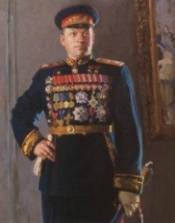 Константин Константинович Рокоссовский - советский и польский военачальник, Маршал Советского Союза (1944), маршал Польши (1949). Командовал Парадом Победы. Один из крупнейших полководцев Второй мировой войны. Дважды Герой Советского Союза (1944, 1945).3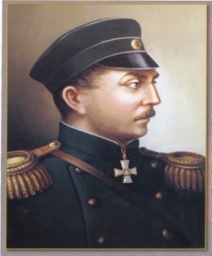 Павел Степанович Нахимов – русский адмирал. Во время Крымской войны руководил обороной Севастополя.4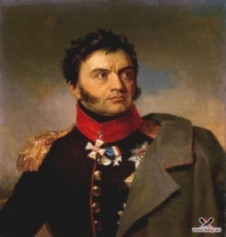 Николай Николаевич Раевский - русский полководец, герой Отечественной войны 1812 года, генерал от кавалерии (1813). За тридцать лет безупречной службы участвовал во многих крупнейших сражениях эпохи.5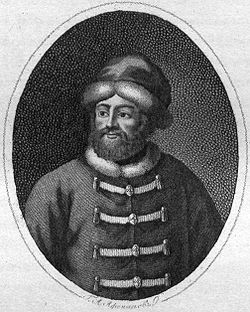 Алексей Семёнович Шеин - русский воевода, боярин, государственный деятель, первый русский генералиссимус.6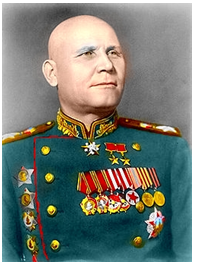 Иван Степанович Конев - советский полководец, Маршал Советского Союза (1944), дважды Герой Советского Союза (1944, 1945).7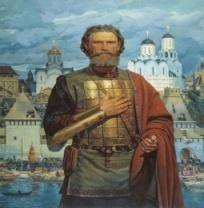 Дмитрий Иванович Донской - князь Московский (с 1359) и великий князь Владимирский (с 1363)., прозванный Донским за победу в Куликовской битве.8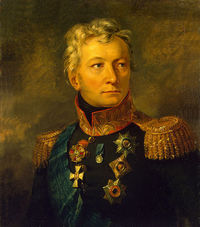 Александр Петрович Тормасов - русский военачальник, генерал от кавалерии (1801). В Отечественную войну 1812 года командовал 3-й западной армией на южном фланге. В 1814-19 гг. московский главнокомандующий.